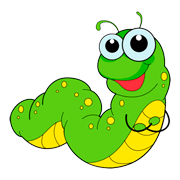 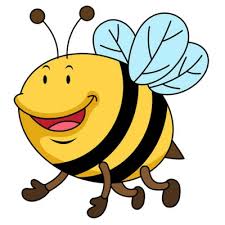 Учим ребенка наблюдать за насекомыми.Ребенок знакомится с природой с малых лет. Природа, восхищает нас в любое время года. Во время прогулок и отдыха на природе мы можем передавать свое восхищение увиденным и передавать свои чувства детям. Мы знакомим детей со всеми явлениями природы, её составляющими частями.Насекомые - яркие представители нашей природы являются. Насекомые привлекают окружающих своим внешним видом и вызывают неподдельный интерес у детей.  Дети могут долго рассматривать жука, бабочку или гусеницу, при этом, задают много вопросов. Маленьких детей интересует все, что ползает, летает или жужжит. Помогите своему малышу разобраться в этом огромном мире маленьких существ.В результате наблюдений ребенок знакомится с:- называниями насекомых (бабочка, муравей, пчела, кузнечик стрекоза, божья коровка, муха);- с некоторыми особенностями внешнего вида (форма тела, количество ног, наличие крыльев); - чертами сходства и различия;- способами передвижения (прыгает, летает, бегает);- издаваемыми звуками (жужжит, стрекочет);- местом и способом зимовки насекомых;- пользой или вредом, которую приносят людям и растениям;Можно рассказать детям о том, как передвигаются насекомые. Они умеют ползать, ходить, летать, плавать, прыгать и бегать, некоторые даже могут ползать вниз головой. Питание насекомых составляют зелёные листья, стебли и молодые побеги растений. Некоторые насекомые питаются созревшими плодами, опавшими листьями и хвоей. Жуки-точильщики едят древесину и кору деревьев. Есть в природе насекомые-хищники, которые охотятся на других насекомых.Насекомые умеют говорить!Только это они делают не с помощью слов, как люди, а через прикосновения, звуки, запахи, зрительные сигналы. Оказывается, что пчела исполняет в своем улье танец, после того, как найдет поляну с цветами. Её движения расскажут другим пчелам о том, где находится полянка и какие там растут растения. Муравьи передают информацию с помощью своих усиков.В природе всё взаимосвязано. Такие насекомые как пчёлы, шмели, бабочки и мухи любят полакомиться медовым нектаром и вкусной цветочной пыльцой. Перелетая с цветка на цветок эти насекомые переносят пыльцу, прилипшую к брюшку, спинке и лапкам и таким образом опыляют растения, которым необходима такая помощь.  Без насекомых не смогли бы существовать насекомоядные птицы. У таких птиц тонкий клюв, которым они не могут расколоть твёрдый орешек или вылущить зёрнышко. Насекомые являются пищей для ящериц и летучих мышей.Многие насекомые приносят пользу людям. Благодаря пчёлам у людей есть вкусный, душистый и полезный мёд. Бабочки тутового шелкопряда дают людям тончайшие нити, из которых получают натуральные шелка. Муравьи уничтожают тлей и других вредных насекомых, разносят по лесу семена многих лесных растений.Проявления познавательного интереса у детей с самого раннего возраста и поддержание этого интереса в дальнейшем, имеют очень важные последствия. У детей будет развиваться память, речь, формироваться эмоциональность и чувственность, воспитывается доброта, отзывчивость и желание бережно относиться к окружающей природе. От нас, взрослых, зависит многое. Сможем ли мы научить наших детей любить и заботится о природе?Можно посмотреть с детьми развивающие фильмы про насекомых.1.Учим насекомых с детьмиhttps://www.youtube.com/watch?v=xZxLihIsTi42.Насекомые для детейhttps://www.youtube.com/watch?v=5zlD2mdQ3PQ3.Насекомые для детей https://www.youtube.com/watch?v=9oiwqAZgZjw